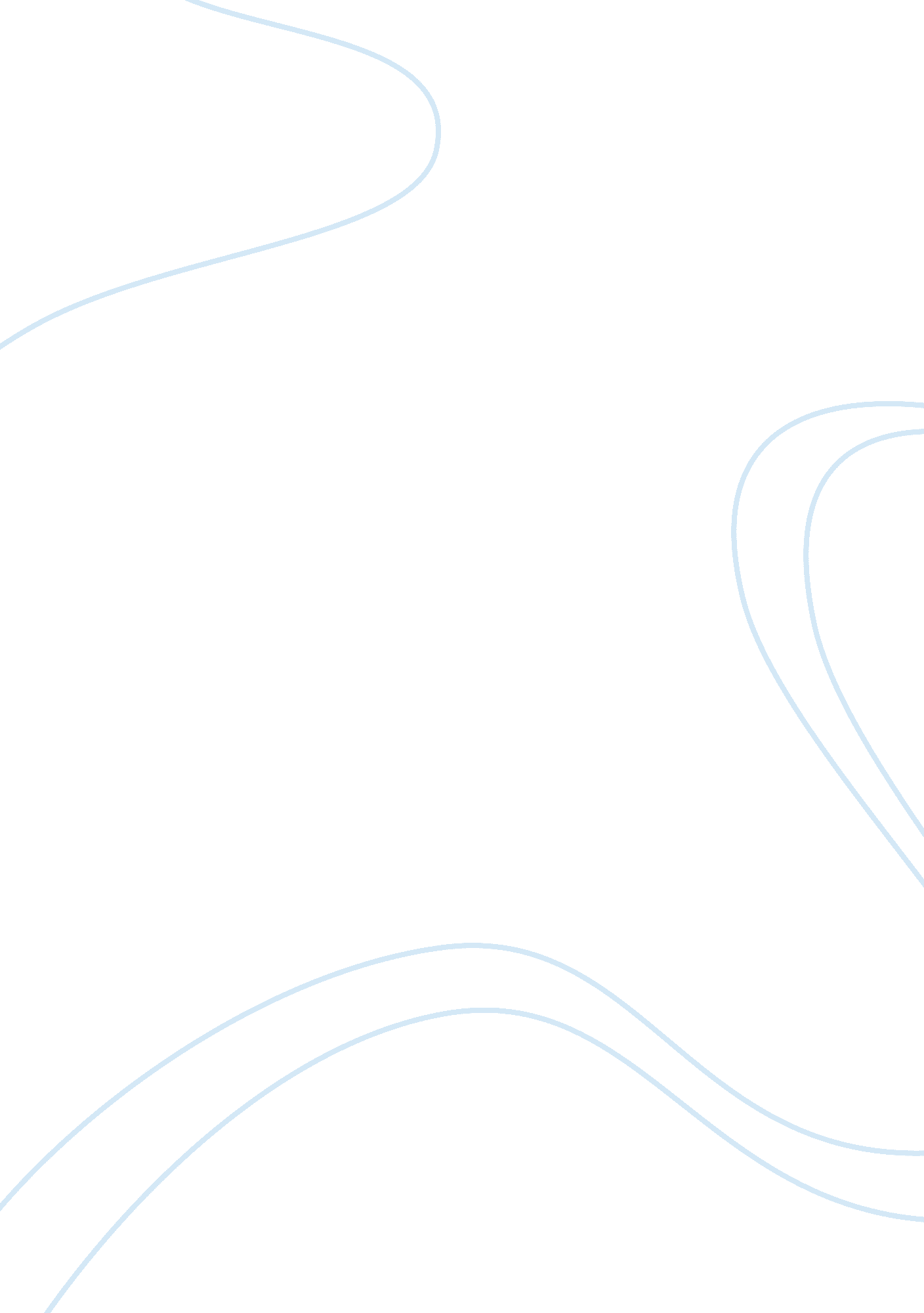 Literature review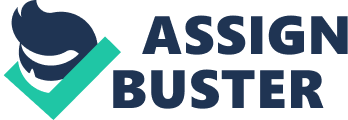 This paper will summarize three peer reviewed articles on the topic of transsexality and will present a coherent piece of writing to synthesize the arguments of all three writers. 
In “ Knowledge legitimacy: how trans-patient behavior supports and challenges current medical knowledge.” by Dewey, J deals with the involvement of transsexual patients with the medical professionals in Midwestern, US. (Dewey). This article is based upon a careful participant observation of three transsexual organizations and in-depth interviews conducted over the period of time. Dewey has basically argued how transsexual patients interact with the medical professionals and how they adapt to the different environment and ideologies such religious and political ideologies. 
Kennedy (2008) however argues that the overall interests of the transsexual children are ignored by both the schools as well as the families besides department of children is also paying attention to them. (KENNEDY). This argument is therefore in conformity with the arguments of Dewey who claim that transsexual children internalize different environments on their own and plan their strategies in a manner that allow them to comply with the changing conditions besides allowing them to deal with their future medical conditions. The synthesis of both of these articles therefore would suggest that though the transsexual children are ignored by their families, schools and even the department of children, however, they have the capability to develop their own internal images of how to deal with the different difficult and easier situations. This development therefore contributes towards the achievement of their necessary survival within the society. 
Menvielle (2009) also argues on the role of families in helping their children to learn to cope with the reality of transsexuality and whether a child is helped to make a transition to genders from the stage of puberty is discussed. (Menvielle). Menwielle however provides a description of how families can be taught and trained to deal with the challenging situation of dealing with their children and helping them to make a transition. This argument therefore inherently points out towards the fact that existing family system and values may be insufficient in providing deliberate support to such children to face the difficult situations in life and make successful transitiona and go through various developmental stages easily. 
What is significant however, about the arguments of all three arguments is the fact that Kenney provides evidence regarding the role of schools and families in helping their children to better cope with the reality. Menvielle therefore provides further evidence as to how the families can actually contribute towards the achievement of important transitions in child’s life. Dewey’s arguments therefore can be considered as vital for showing the despite such negligence on the part of families, children have the ability to cope with different situations and internalize different ideologies. Though the context of Dewey’s research is based on the clinical responses of the children however, it provides a critical link between the transsexual children and the role of other external agents such as their families, doctors and society as a whole. 
Bibliography 
1. Dewey, Jodie M. " Knowledge legitimacy: how trans-patient behavior supports and challenges current medical knowledge." Quarterly Health Review (2008): 1345-55. 
2. KENNEDY, NATACHA. " Transgendered Children in Schools: a critical review of Homophobic Bullying: safe to learn - embedding anti-bullying work in schools." FORUM (2008): 383-396. 
3. Menvielle, Edgardo. " Transgender Children: Clinical and Ethical Issues in Prepubertal Presentations." Journal of Gay & Lesbian Mental Health 13. 4 (2009): 292 - 297. 